Технология  «Одуванчик из салфетки»Цель: развитие творческого мышления и воображения детей на основе знакомства с технологией изготовления изделий из бумажных салфеток.Задачи: познакомить детей с техникой изготовления ручных изделий из двухслойной салфетки; научить изготавливать цветок в данной технике; развивать навыки мыслительного анализа последовательности изготовления изделия и практического выполнения задания; способности действий пооперационного контроля; развивать коммуникативную компетентность при работе в группах; воспитывать интерес к прикладным видам творчества, трудолюбие, аккуратность, культуру труда, желание создавать красоту своими руками – формировать личностную компетентность.Материалы и инструменты: 1. двухслойные столовые салфетки (жёлтые) на каждого ученика;2.цветная бумага (зелёная) – двусторонняя; 3.готовые полоски зелёной бумаги для  изготовления листьев одуванчика;4. ножницы;5. степлер;6. шпажки (для изготовления стебелька одуванчика);7. клей;8. шаблоны (круг);9. корзинка для букета.Орг. Момент.Готовность к занятию.- Сегодня нам потребуются: салфетки, ножницы, степлер, клей, заранее вырезанные из зеленой бумаги тонкие полоски и прямоугольники, шпажки, простой карандаш и хорошее настроение. Мы ничего не забыли?3. Актуализация знаний.- Когда вы слышите слово «весна», что вы себе представляете?(дети описывают признаки весны)4. Постановка цели занятия.- На сегодняшнем занятии  мы будем работать с необычным материалом.  Мы будем осваивать технику изготовления изделий из столовых салфеток.          5. Введение в тему. Мотивация деятельности.   - Сначала выясним, а что вообще можно изготовить из простых столовых         салфеток? Ваши предложения?                                                                                                                                – Оказывается, из совсем обычных простых салфеток, которыми мы пользуемся в столовой, можно сотворить своими руками массу интересных и красивых вещей.    - Сегодня мы попробуем сделать букет из майских цветов. А что это за цветы, вы мне скажете сами, отгадав загадку:                                           Горел в  траве  росистой  цветочек  золотой.                           Потом померк, потух и превратился в пух.                                                                           (одуванчик)  - Какие слова вам помогли догадаться?6. Выявление конструктивных особенностей изделий.               - Как же изготовить изделия из салфеток?               - Дело в том, что все эти изделия изготавливаются одним и тем же способом, потому что состоят из похожих частей, деталей. Что это за детали? На что они похожи?               - Давайте научимся выполнять такие пушистые шарики.                             Каждый изготовит свой одуванчик, а потом мы составим букет.         - Работать будем поэтапно.7. Практическая работа.       1.Возьми столовую салфетку, состоящую из нескольких слоёв. Раздели            все слои.                    2.Возьми  тонкий слой и сложи его вчетверо.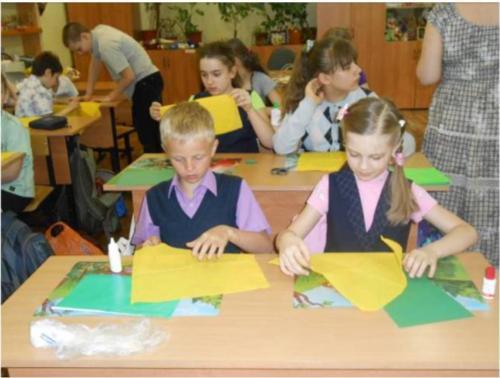       3. Сложи  слой ещё раз вчетверо.     4. По шаблону вырежи из зелёной бумаги круг.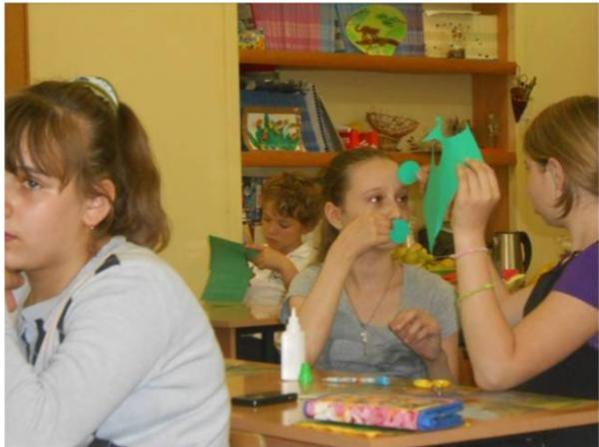 Техника безопасности при работе с ножницами:                   - Без разрешения учителя не бери инструменты.                   - Ножницы кладут с правой стороны кольцами к себе.                   - Не держи ножницы концами вверх.                   - Не оставляй их в открытом виде.                   - Передавай ножницы кольцами в сторону товарища.                   - При работе следи за пальцами второй руки.       5. Соедини слои салфетки и зелёный круг, пробив их степлером.Техника безопасности при работе со степлером:                  - Без разрешения учителя не бери инструменты.                  - При работе следи за пальцами второй руки.                  - Степлер нельзя передавать, его мы берем только с парты.       6. Пробей для прочности ещё раз, расположив скрепки крест - накрест.  7. Обрежь салфетки по зелёному кругу.       8.Сделай надрезы глубиной примерно 1 см через равные промежутки.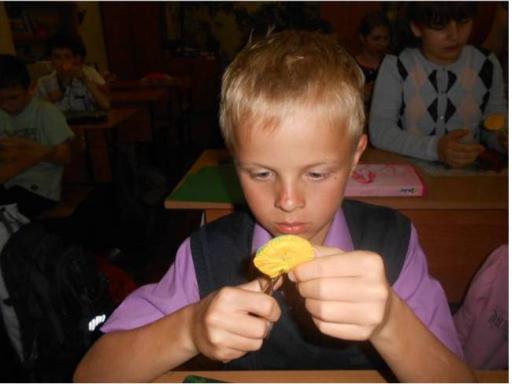       9. Сложив пополам, сделай надрез в середине круга, разверни.10.Возьми шпажку и зелёную полоску промазанную клеем. Обклей шпажку этой полоской. Это стебелёк.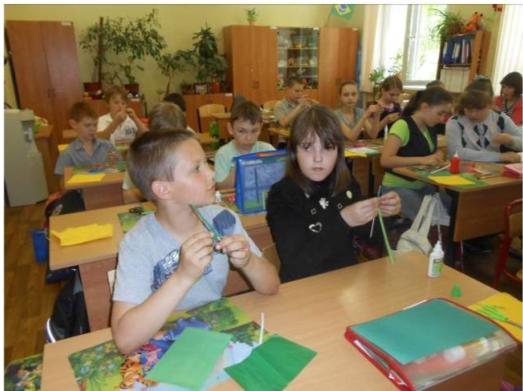 Физминутка.Шла по городу Весна,Кошелёк несла она.
Краски яркие и кисти
Нужно было ей купить.
Приоткрыла кошелёк,
А монетки…
Скок, скок, скок!-  Раскатились, убежали,
Одуванчиками стали.11. Вставь стебелёк в центр круга.12.Подними верхний тонкий слой.13.Сожми его пальцами вокруг центра и приклей к стебельку.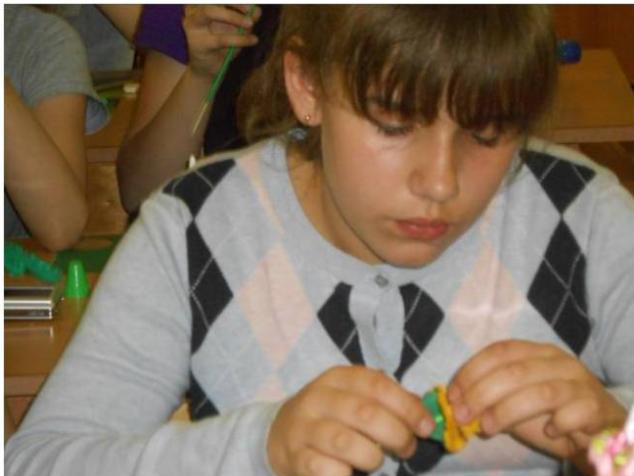      14.Поднимай следующие слои и также сжимай их пальцами.15.Подними все слои друг за другом. 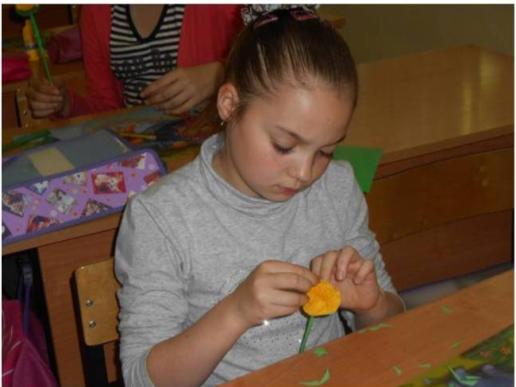 16. Получился пышный цветок.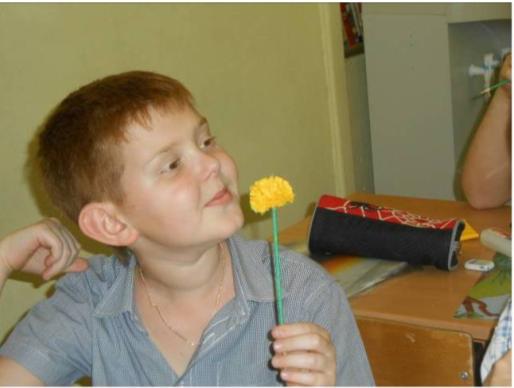 17. Чтобы сделать листочки для одуванчика, возьми полоски бумаги и сложи пополам. Отрежь уголки.18.Вырезай зубчики по частям. Сначала делай надрез к линии сгиба, затем надрез наискосок.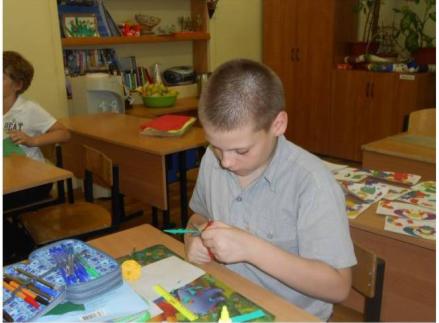 19. Разверни листок и немного выгни его. Приклеивай к основе только нижнюю часть листа8. Оформление проекта.- А теперь надо оформить наш проект.- Соберите одуванчики в корзину. - Подумайте вместе, как вы назовёте эту работу.    9. Обобщение.- В конце нашего занятия давайте сделаем  общую фотографию с нашим букетом.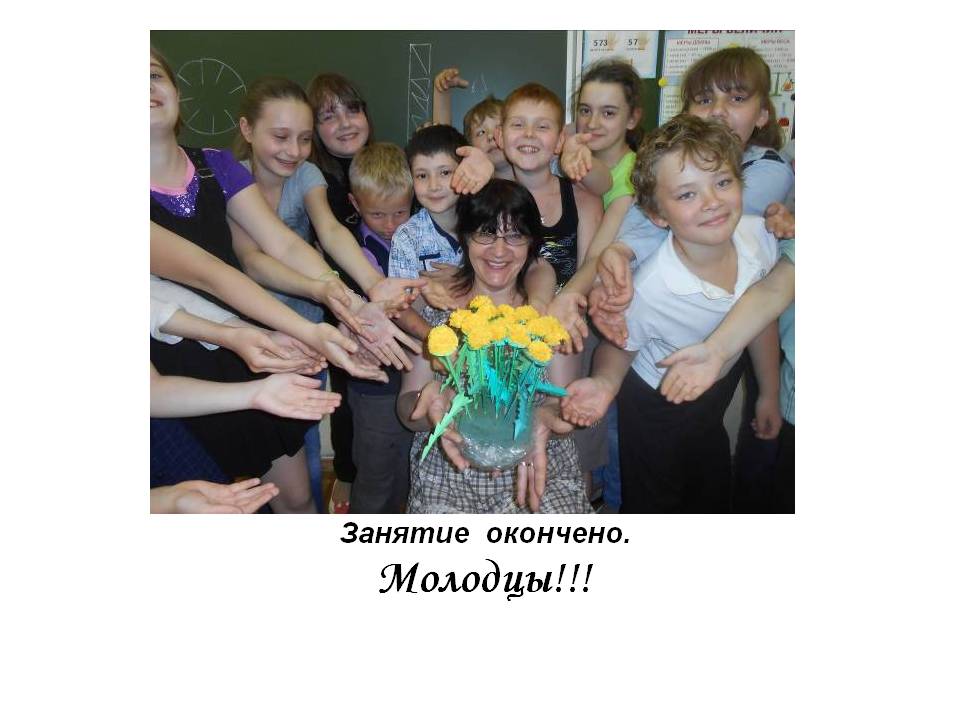 